お子さんの特性について、あてはまるものに✔をつけましょう。また、さらに伝えたいことや、お子さんの苦手をカバーできる工夫などがあれば空欄に記入してください。【　　】内は当てはまるものに○をつけてください。～長所＆短所～　　　　　　　　　　　　　　記録日　　　　　年　　　月　　　日～行動および情緒面で気になること～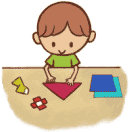 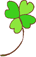 長所短所注意・集中好奇心旺盛いろいろなことによく気がつく楽天的細かいことは気にしないおおらか好きなことに熱中して取り組める想像力が豊か独創的いろいろなアイデアがひらめく注意がそれやすい飽きっぽい集中して話を聞くのが苦手課題や活動を順序立てて行うのが苦手細かい部分に注意を払うのが苦手で、ミスが多い物をよくなくす忘れ物が多い活動の切り替えが苦手時間や期限を守るのが苦手整理整頓が苦手注意・集中活発さエネルギッシュで活発話すことが好きムードメーカー思い立ったらすぐ行動できるいろいろなことにチャレンジできる物おじしない決断力がある人なつっこいじっとしていられないしゃべりだすと止まらなくなる静かにしなければいけない時に騒ぐ話や質問が終わらないうちにしゃべってしまう待つこと・がまんすることが苦手衝動的・突発的な行動や言動がある人によくちょっかいを出す他人の会話や活動に割りこむ活発さ長所長所短所人とのかかわり・社会性マイペース一人の時間を大切にする周りに流されない自己主張ができる常識にとらわれない発想ができる真面目責任感が強いマイペース一人の時間を大切にする周りに流されない自己主張ができる常識にとらわれない発想ができる真面目責任感が強い表情やジェスチャーを使って意思を伝えあう
ことが苦手興味や楽しみを他人と共有しにくい友だちとうまくかかわれない呼びかけや話しかけに応じないことがある人の気持ちを察しにくい他人と協力することが苦手常識が身につきにくい場の雰囲気や状況の判断が苦手人とのかかわり・社会性コミュニケーション素直でまっすぐ誠実言葉に裏表がない誰とでも分け隔てなく付き合える素直でまっすぐ誠実言葉に裏表がない誰とでも分け隔てなく付き合える自分の気持ちや考えを伝えるのが苦手ジェスチャーをうまく使えない独特の表現や言いまわしがある会話がかみ合わないいやみや冗談を真に受けてしまう相手が戸惑うようなことを言ってしまうコミュニケーション興味・こだわり興味があることに熱中して取り組む特定の分野の知識が豊富興味のあることはどんどん探求するゆずれないこだわりがある負けず嫌い予定の変更にうまく対処できない本人の予測に反した結果や状況に混乱する自分なりのルールや手順にこだわる食べものや衣服などのこだわりが強い予定の変更にうまく対処できない本人の予測に反した結果や状況に混乱する自分なりのルールや手順にこだわる食べものや衣服などのこだわりが強い興味・こだわり行動思うようにならないと泣きわめいたり暴れたりする自分を叩いたり、ひっかくなどの自傷行為が見られる気に入らないことがあると【物をこわす・暴力・暴言】がある全体的に動作がにぶく、ぼーっとしているひとり言を言う困った時に固まってしまう手洗いなど、同じ行動を繰りかえすことがある独特の目つきや表情、姿勢をすることがある反抗的行動情緒見知らぬ人に対して物おじしない【チック・吃音】がある神経質極端に緊張しやすい気持ちのコントロールが苦手で、急に怒り出すなど気持ちのムラがあるいけないことをしても、悪いことをしたという意識がない特定のものごとや場所を怖がったり嫌がったりする保育園や幼稚園に行くのを嫌がる身体の特定の場所に触れられるのを嫌がる情緒